ISTRSKA BELICA – Vse lokacije 2021Vsebnost olja v laboratorijski oljarni v primerjavi s povprečjem 2019 in 2020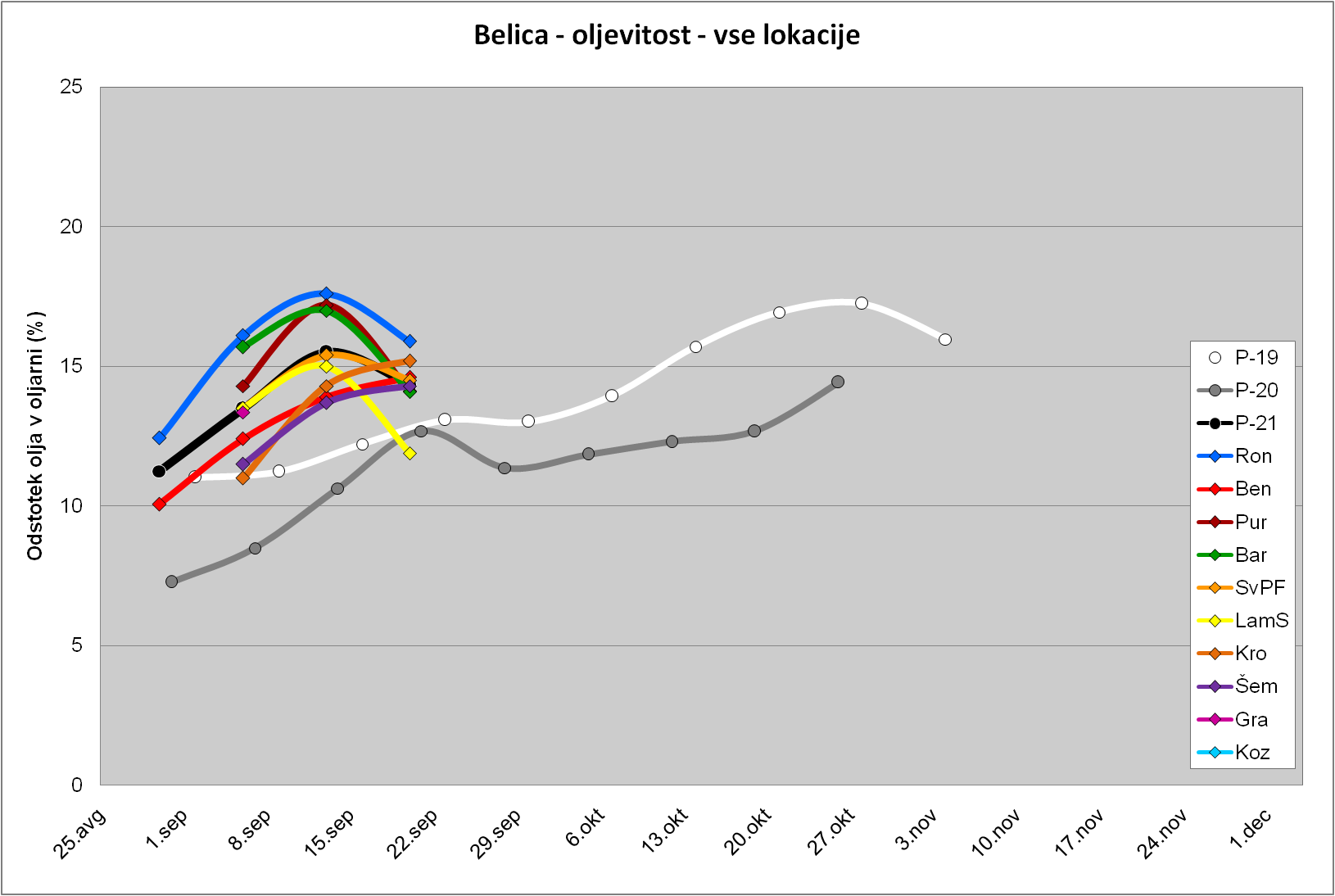 Trdota plodov v primerjavi s povprečjem 2019 in 2020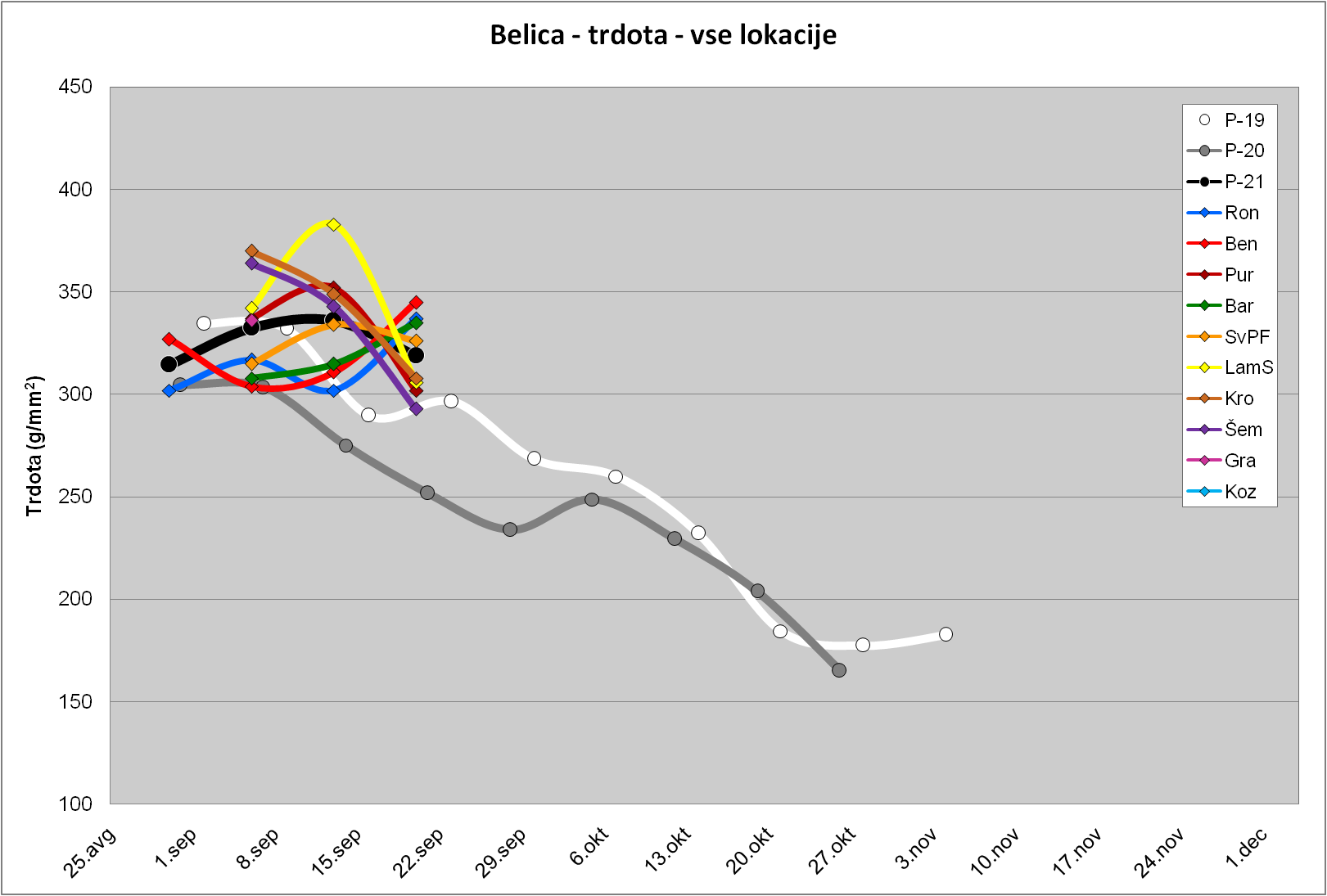 